Сумська міська радаВиконавчий комітетРІШЕННЯВідповідно до статей 252 Сімейного кодексу України, пункту 27 постанови  Кабінету Міністрів України від 20.08.2021 р. № 893 «Деякі питання захисту прав дитини та надання послуги з патронату над дитиною», враховуючи рішення виконавчого комітету Сумської міської ради від 29.06.2021 № 351 «Про влаштування у сім’ю патронатного вихователя ОСОБА 1 малолітньої дитини ОСОБА 2», від 12.10.2021 № 611 «Про продовження строку перебування малолітньої дитини ОСОБА 2 у сім’ї патронатного вихователя ОСОБА 1», висновок міждисциплінарної команди від 10.01.2022 № 53/27.1-25, рішення комісії з питань захисту прав дитини від 12.01.2022 року, протокол № 1, керуючись підпунктом 7 пункту «б» статті 32, підпунктом 2 пункту «б» частини першої статті 34, частиною першою статті 52 Закону України «Про місцеве самоврядування в Україні», виконавчий комітет Сумської міської радиВИРІШИВ:1.	Вивести з 16.01.2022 року із сім’ї патронатного вихователя, ОСОБА 1, ДАТА 2, яка проживає за АДРЕСА 1, малолітню дитину ОСОБА 2, ДАТА 2, у зв’язку із закінченням строку перебування дитини у сім’ї патронатного вихователя.2.	Припинити з 16.01.2022 року дію договору від 19.07.2021 р. № 283/27-21 про влаштування малолітньої дитини ОСОБА 2 у сім’ю патронатного вихователя ОСОБА 1.3. Управлінню «Служба у справах дітей» Сумської міської ради             (Подопригора В.В.) вирішити питання подальшого влаштування малолітньої дитини ОСОБА 2, ДАТА 2.4. Контроль за виконанням даного рішення покласти на заступника міського голови з питань діяльності виконавчих органів ради Мотречко В.В.Міський голова                                                                                        О.М. Лисенко              Подопригора 70-19-15Надіслати: Подопригорі В.В.  - 3 екз., Вертель М.Ю., Масік Т.О., Чумаченко О.Ю.  – по 1 екз.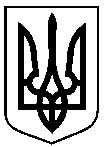 від 14.02.2022  № 2Про виведення із сім’ї патронатного вихователя ОСОБА 1 малолітньої дитини ОСОБА 2